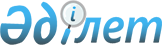 Об утверждении бюджета Карасуского сельского округа Уалихановского района на 2024-2026 годыРешение Уалихановского районного маслихата Северо-Казахстанской области от 28 желтоқсандағы 2023 года № 9-13 с
      Сноска. Вводится в действие с 01.01.2024 в соответствии с пунктом 8 настоящего решения.
      В соответствии с пунктом 2 статьи 75 Бюджетного кодекса Республики Казахстан, со статьей 6 Закона Республики Казахстан "О местном государственном управлении и самоуправлении в Республике Казахстан", Уалихановский районный маслихат РЕШИЛ:
      1. Утвердить бюджет Карасуского сельского округа Уалихановского района на 2024-2026 годы согласно приложениям 1, 2 и 3 к настоящему решению соответственно, в том числе на 2024 год в следующих объемах:
      1) доходы – 36 142 тысяч тенге:
      налоговые поступления – 3 108 тысяч тенге;
      неналоговые поступления – 288 тысяч тенге;
      поступления от продажи основного капитала – 0 тенге;
      поступления трансфертов – 32 746 тысяч тенге;
      2) затраты – 36 142 тысяч тенге;
      3) чистое бюджетное кредитование – 0 тенге:
      бюджетные кредиты – 0 тенге;
      погашение бюджетных кредитов – 0 тенге;
      4) сальдо по операциям с финансовыми активами – 0 тенге:
      приобретение финансовых активов – 0 тенге;
      поступления от продажи финансовых активов государства – 0 тенге;
      5) дефицит (профицит) бюджета – 0 тенге;
      6) финансирование дефицита (использование профицита) бюджета – 0 тенге:
      поступление займов – 0 тенге;
      погашение займов – 0 тенге;
      используемые остатки бюджетных средств – 0 тенге.
      2. Установить, что доходы бюджета Карасуского сельского округа на 2024 год формируются в соответствии с Бюджетным кодексом Республики Казахстан за счет следующих налоговых поступлений:
      1) индивидуальный подоходный налог по доходам, подлежащим обложению самостоятельно физическими лицами, у которых на территории села расположено заявленное при постановке на регистрационный учет в органе государственных доходов:
      место нахождения – для индивидуального предпринимателя, частного нотариуса, частного судебного исполнителя, адвоката, профессионального медиатора;
      место жительства – для остальных физических лиц;
      2) налог на имущество физических лиц по объектам обложения данным налогом, находящимся на территории сельского округа;
      3) земельный налог на земли населенных пунктов с физических и юридических лиц по земельным участкам, находящимся на территории села:
      3-1) единый земельный налог;
      4) налог на транспортные средства:
      с физических лиц, место жительства которых находится на территории села;
      с юридических лиц, место нахождения которых, указываемое в их учредительных документах, располагается на территории села;
      4-1) плата за пользование земельными участками;
      5) плата за размещение наружной (визуальной) рекламы:
      на открытом пространстве за пределами помещений в селе;
      в полосе отвода автомобильных дорог общего пользования, проходящих через территорию сельского округа;
      на открытом пространстве за пределами помещений вне населенных пунктов и вне полосы отвода автомобильных дорог общего пользования.
      3. Установить, что доходы бюджета сельского округа формируются за счет следующих неналоговых поступлений:
      1) штрафы, налагаемые акимами сельских округов за административные правонарушения;
      2) добровольные сборы физических и юридических лиц;
      3) доходы от коммунальной собственности сельского округа (коммунальной собственности местного самоуправления):
      поступления части чистого дохода коммунальных государственных предприятий, созданных по решению аппарата акима сельского округа;
      доходы на доли участия в юридических лицах, находящиеся в коммунальной собственности сельского округа (коммунальной собственности местного самоуправления);
      доходы от аренды имущества коммунальной собственности сельского округа (коммунальной собственности местного самоуправления);
      другие доходы от коммунальной собственности сельского округа (коммунальной собственности местного самоуправления);
      4) другие неналоговые поступления в бюджет сельского округа.
      4. Установить, что доходы бюджета сельского округа формируются за счет поступлений в бюджет сельского округа от продажи основного капитала являются:
      1) деньги от продажи государственного имущества, закрепленного за государственными учреждениями, финансируемыми из бюджетов города республиканского значения, села, поселка, сельского округа;
      2) поступления от продажи земельных участков, за исключением поступлений от продажи земельных участков сельскохозяйственного назначения;
      3) плата за продажу права аренды земельных участков.
      5. Установить, что поступлениями трансфертов в бюджет сельского округа являются трансферты из районного бюджета.
      6. Предусмотреть бюджетные субвенции, передаваемые из районного бюджета в сельский бюджет в сумме 32 574 тысяч тенге.
      7. Учесть в сельском бюджете на 2024 год целевые трансферты из республиканского бюджета на повышение заработной платы отдельных категорий гражданских служащих, работников организаций, содержащихся за счет средств государственного бюджета, работников казенных предприятий.
      Распределение указанных целевых трансфертов из республиканского бюджета определяется решением акима Карасуского сельского округа Уалихановского района "О реализации решения Уалихановского районного маслихата "Об утверждении бюджета Карасуского сельского округа Уалихановского района на 2024-2026 годы".
      8. Настоящее решение вводится в действие с 1 января 2024 года. Бюджет Карасуского сельского округа Уалихановского района на 2024 год Бюджет Карасуского сельского округа Уалихановского района на 2025 год Бюджет Карасуского сельского округа Уалихановского района на 2026 год
					© 2012. РГП на ПХВ «Институт законодательства и правовой информации Республики Казахстан» Министерства юстиции Республики Казахстан
				
      Председатель Уалихановского районного маслихата 

М. Абдулов
Приложение 1 к решениюУалихановского районного маслихатаот 28 декабря 2023 года № 9-13 с
Категория 
Категория 
Категория 
Наименование
Сумма, тысяч тенге
Класс 
Класс 
Наименование
Сумма, тысяч тенге
Подкласс
Наименование
Сумма, тысяч тенге
1
1
1
2
3
 1) Доходы 
36142
1
Налоговые поступления
3108
01
Подоходный налог
30
2
Индивидуальный подоходный налог
30
04
Налоги на собственность
2012
1
Налоги на имущество
29
3
Земельный налог
5
4
Налог на транспортные средства
1978
05
Внутренние налоги на товары
1066
3
Поступление 
1066
2
Hеналоговые поступления за использование
288
01
Доходы от государственной собственности
288
5
Доходы от аренды имущества, находящегося в государственной собственности
288
3
Поступления от продажи основного капитала
0
4
Поступления трансфертов
32746
02
Трансферты из вышестоящих органов государственного управления
32746
3
Трансферты из районного (города областного значения) бюджета
32746
Функциональная группа
Функциональная группа
Функциональная группа
Наименование
Сумма, тысяч тенге
Администратор бюджетных программ
Администратор бюджетных программ
Наименование
Сумма, тысяч тенге
Программа
Наименование
Сумма, тысяч тенге
1
1
1
2
3
2) Затраты
36142
01
Государственные услуги общего характера
3
124
Аппарат акима города районного значения, села, поселка, сельского округа
24337
001
Услуги по обеспечению деятельности акима города районного значения, села, поселка, сельского округа
24337
022
Капитальные расходы
0
07
Жилищно-коммунальное хозяйство
1363
124
Аппарат акима города районного значения, села, поселка, сельского округа
1363
008
Освещение улиц в населенных пунктах
951
011
Благоустройство и озеленение населенных пунктов
412
08
Культура, спорт, туризм и информационное пространство.
9797
124
Аппарат акима города районного значения, села, поселка, сельского округа
9797
006
Поддержка культурно-досуговой работы на местном уровне
9797
12
Транспорт и коммуникации
645
124
Аппарат акима города районного значения, села, поселка, сельского округа
645
013
Обеспечение функционирование автомобильных дорог в городах районного значения, селах, поселках, сельских округах
645
3) Чистое бюджетное кредитование
0
Бюджетные кредиты
0
Категория 
Категория 
Категория 
Наименование
Сумма, тысяч тенге
Класс 
Класс 
Наименование
Сумма, тысяч тенге
Подкласс
Наименование
Сумма, тысяч тенге
5
Погашение бюджетных кредитов
0
01
Погашение бюджетных кредитов
0
1
Погашение бюджетных кредитов, выданных из государственного бюджета
0
4) Сальдо по операциям с финансовыми активами
0
Приобретение финансовых активов
0
Поступления от продажи финансовых активов государства
0
5) Дефицит (профицит) бюджета
0
6) Финансирование дефицита (использование профицита) бюджета
0
7
Поступление займов
0
Функциональная группа
Функциональная группа
Функциональная группа
Наименование
Сумма, тысяч тенге
Администратор бюджетных программ
Администратор бюджетных программ
Наименование
Сумма, тысяч тенге
Программа
Наименование
Сумма, тысяч тенге
16
Погашение займов
0
Категория 
Категория 
Категория 
Наименование
Сумма, тысяч тенге
Класс 
Класс 
Наименование
Сумма, тысяч тенге
Подкласс
Наименование
Сумма, тысяч тенге
8
Используемые остатки бюджетных средств
0
01
Остатки бюджетных средств
0
1
Свободные остатки бюджетных средств
0Приложение 2 к решениюУалихановского районного маслихата от 28 декабря 2023 года № 9-13 с
Категория 
Категория 
Категория 
Наименование
Сумма, тысяч тенге
Класс 
Класс 
Наименование
Сумма, тысяч тенге
Подкласс
Наименование
Сумма, тысяч тенге
1
1
1
2
3
 1) Доходы 
37790
1
Налоговые поступления
3108
01
Подоходный налог
30
2
Индивидуальный подоходный налог
30
04
Налоги на собственность
2012
1
Налоги на имущество
29
3
Земельный налог
5
4
Налог на транспортные средства
1978
05
Внутренние налоги на товары
1066
3
Поступление 
1066
2
Hеналоговые поступления за использование
288
01
Доходы от государственной собственности
288
5
Доходы от аренды имущества, находящегося в государственной собственности
288
3
Поступления от продажи основного капитала
0
4
Поступления трансфертов
34394
02
Трансферты из вышестоящих органов государственного управления
34394
3
Трансферты из районного (города областного значения) бюджета
34394
Функциональная группа
Функциональная группа
Функциональная группа
Наименование
Сумма, тысяч тенге
Администратор бюджетных программ
Администратор бюджетных программ
Наименование
Сумма, тысяч тенге
Программа
Наименование
Сумма, тысяч тенге
1
1
1
2
3
2) Затраты
37790
01
Государственные услуги общего характера
25067
124
Аппарат акима города районного значения, села, поселка, сельского округа
25067
001
Услуги по обеспечению деятельности акима города районного значения, села, поселка, сельского округа
25067
022
Капитальные расходы
0
07
Жилищно-коммунальное хозяйство
2091
124
Аппарат акима города районного значения, села, поселка, сельского округа
2091
008
Освещение улиц в населенных пунктах
979
011
Благоустройство и озеленение населенных пунктов
1112
08
Культура, спорт, туризм и информационное пространство.
9967
124
Аппарат акима города районного значения, села, поселка, сельского округа
9967
006
Поддержка культурно-досуговой работы на местном уровне
9967
12
Транспорт и коммуникации
665
124
Аппарат акима города районного значения, села, поселка, сельского округа
665
013
Обеспечение функционирование автомобильных дорог в городах районного значения, селах, поселках, сельских округах
665
3) Чистое бюджетное кредитование
0
Бюджетные кредиты
0
Категория 
Категория 
Категория 
Наименование
Сумма, тысяч тенге
Класс 
Класс 
Наименование
Сумма, тысяч тенге
Подкласс
Наименование
Сумма, тысяч тенге
5
Погашение бюджетных кредитов
0
01
Погашение бюджетных кредитов
0
1
Погашение бюджетных кредитов, выданных из государственного бюджета
0
4) Сальдо по операциям с финансовыми активами
0
Приобретение финансовых активов
0
Поступления от продажи финансовых активов государства
0
5) Дефицит (профицит) бюджета
0
6) Финансирование дефицита (использование профицита) бюджета
0
7
Поступление займов
0
Функциональная группа
Функциональная группа
Функциональная группа
Наименование
Сумма, тысяч тенге
Администратор бюджетных программ
Администратор бюджетных программ
Наименование
Сумма, тысяч тенге
Программа
Наименование
Сумма, тысяч тенге
16
Погашение займов
0
Категория 
Категория 
Категория 
Наименование
Сумма, тысяч тенге
Класс 
Класс 
Наименование
Сумма, тысяч тенге
Подкласс
Наименование
Сумма, тысяч тенге
8
Используемые остатки бюджетных средств
0
01
Остатки бюджетных средств
0
1
Свободные остатки бюджетных средств
0Приложение 3 к решению Уалихановского районного маслихатаот 28 декабря 2023 года № 9-13 с
Категория 
Категория 
Категория 
Наименование
Сумма, тысяч тенге
Класс 
Класс 
Наименование
Сумма, тысяч тенге
Подкласс
Наименование
Сумма, тысяч тенге
1
1
1
2
3
 1) Доходы 
40324
1
Налоговые поступления
3108
01
Подоходный налог
30
2
Индивидуальный подоходный налог
30
04
Налоги на собственность
0
1
Налоги на имущество
29
3
Земельный налог
5
4
Налог на транспортные средства
1978
05
Внутренние налоги на товары
1066
3
Поступление 
1066
2
Hеналоговые поступления за использование
288
01
Доходы от государственной собственности
288
5
Доходы от аренды имущества, находящегося в государственной собственности
288
3
Поступления от продажи основного капитала
0
4
Поступления трансфертов
36928
02
Трансферты из вышестоящих органов государственного управления
36928
3
Трансферты из районного (города областного значения) бюджета
36928
Функциональная группа
Функциональная группа
Функциональная группа
Наименование
Сумма, тысяч тенге
Администратор бюджетных программ
Администратор бюджетных программ
Наименование
Сумма, тысяч тенге
Программа
Наименование
Сумма, тысяч тенге
1
1
1
2
3
2) Затраты
40324
01
Государственные услуги общего характера
26821
124
Аппарат акима города районного значения, села, поселка, сельского округа
26821
001
Услуги по обеспечению деятельности акима города районного значения, села, поселка, сельского округа
26821
022
Капитальные расходы
0
07
Жилищно-коммунальное хозяйство
1556
124
Аппарат акима города районного значения, села, поселка, сельского округа
1556
008
Освещение улиц в населенных пунктах
1008
011
Благоустройство и озеленение населенных пунктов
1145
08
Культура, спорт, туризм и информационное пространство.
10665
124
Аппарат акима города районного значения, села, поселка, сельского округа
10665
006
Поддержка культурно-досуговой работы на местном уровне
10665
12
Транспорт и коммуникации
685
124
Аппарат акима города районного значения, села, поселка, сельского округа
685
013
Обеспечение функционирование автомобильных дорог в городах районного значения, селах, поселках, сельских округах
685
3) Чистое бюджетное кредитование
0
Бюджетные кредиты
0
Категория 
Категория 
Категория 
Наименование
Сумма, тысяч тенге
Класс 
Класс 
Наименование
Сумма, тысяч тенге
Подкласс
Наименование
Сумма, тысяч тенге
5
Погашение бюджетных кредитов
0
01
Погашение бюджетных кредитов
0
1
Погашение бюджетных кредитов, выданных из государственного бюджета
0
4) Сальдо по операциям с финансовыми активами
0
Приобретение финансовых активов
0
Поступления от продажи финансовых активов государства
0
5) Дефицит (профицит) бюджета
0
6) Финансирование дефицита (использование профицита) бюджета
0
7
Поступление займов
0
Функциональная группа
Функциональная группа
Функциональная группа
Наименование
Сумма, тысяч тенге
Администратор бюджетных программ
Администратор бюджетных программ
Наименование
Сумма, тысяч тенге
Программа
Наименование
Сумма, тысяч тенге
16
Погашение займов
0
Категория 
Категория 
Категория 
Наименование
Сумма, тысяч тенге
Класс 
Класс 
Наименование
Сумма, тысяч тенге
Подкласс
Наименование
Сумма, тысяч тенге
8
Используемые остатки бюджетных средств
0
01
Остатки бюджетных средств
0
1
Свободные остатки бюджетных средств
0